What is Steps to Health?Steps to Health is NC State University’s SNAP-Ed program through NC Cooperative Extension. What is SNAP-Ed?The Supplemental Nutrition Program – Education (SNAP-Ed) serves limited resource families across NC.  SNAP-Ed is funded by the United States Department of Agriculture through the NC Department of Health and Human Services, Division of Social Services. 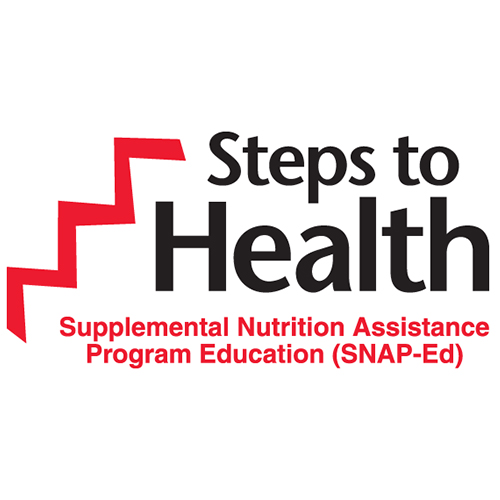 make half your platefruits and vegetablesSweet Potatoes High in Vitamin AGood Source of Vitamin CGood Source of FiberHome Grown Facts about Sweet PotatoesOfficial state vegetable of NCNC is the top grower of sweet potatoesHundreds of varietiesTell us if you liked it! Take a free Recipe and Tips Sheets! Try a Sweet Potato Fry! 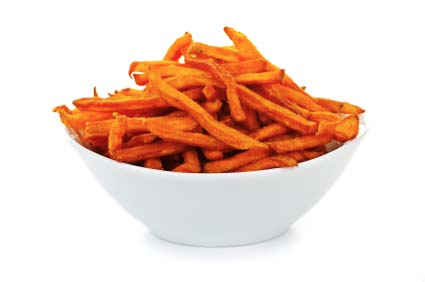 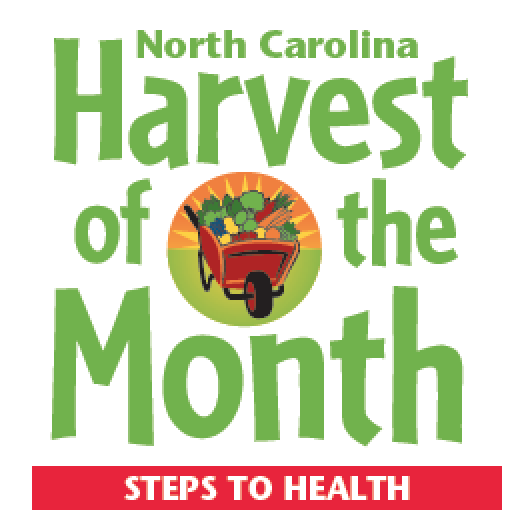 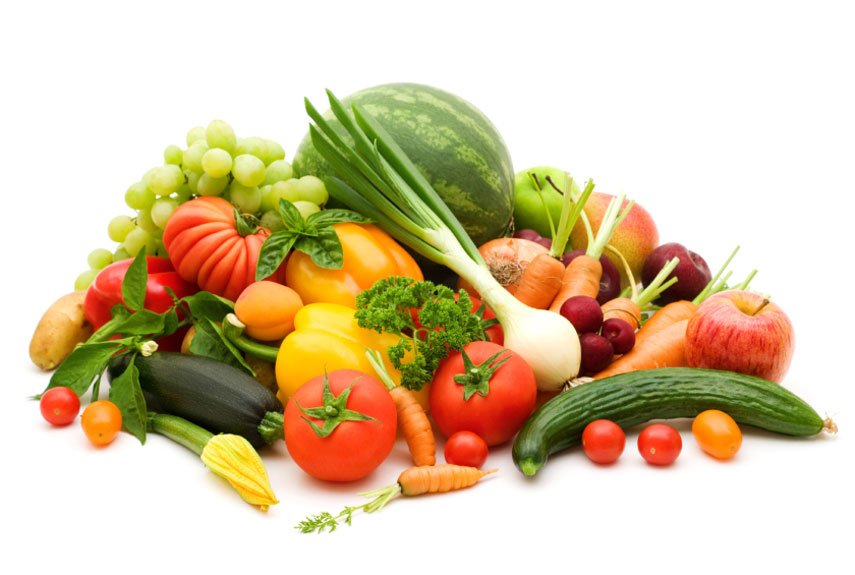 Sample aStrawberry Splits with Low Fat Yogurt & Granola: High in Vitamin CHigh in Calcium and Vitamin DGood Source of Vitamin ASource of FiberTry a Strawberry Split! Strawberry Splits are healthy & great for: BreakfastSnackDessertTell us if you liked it! Take a free Recipe and Tips Sheets! 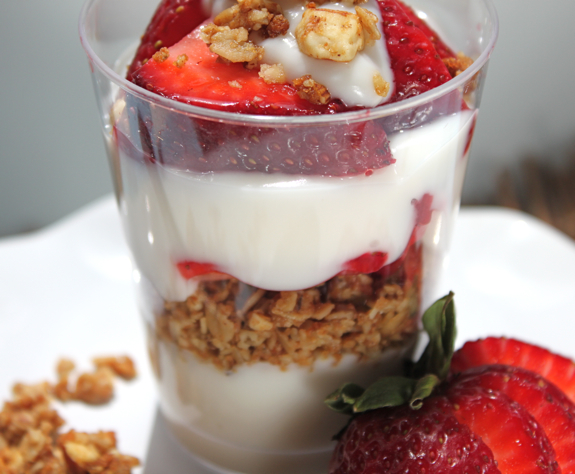 Try a sample of : Take one,Recipe inside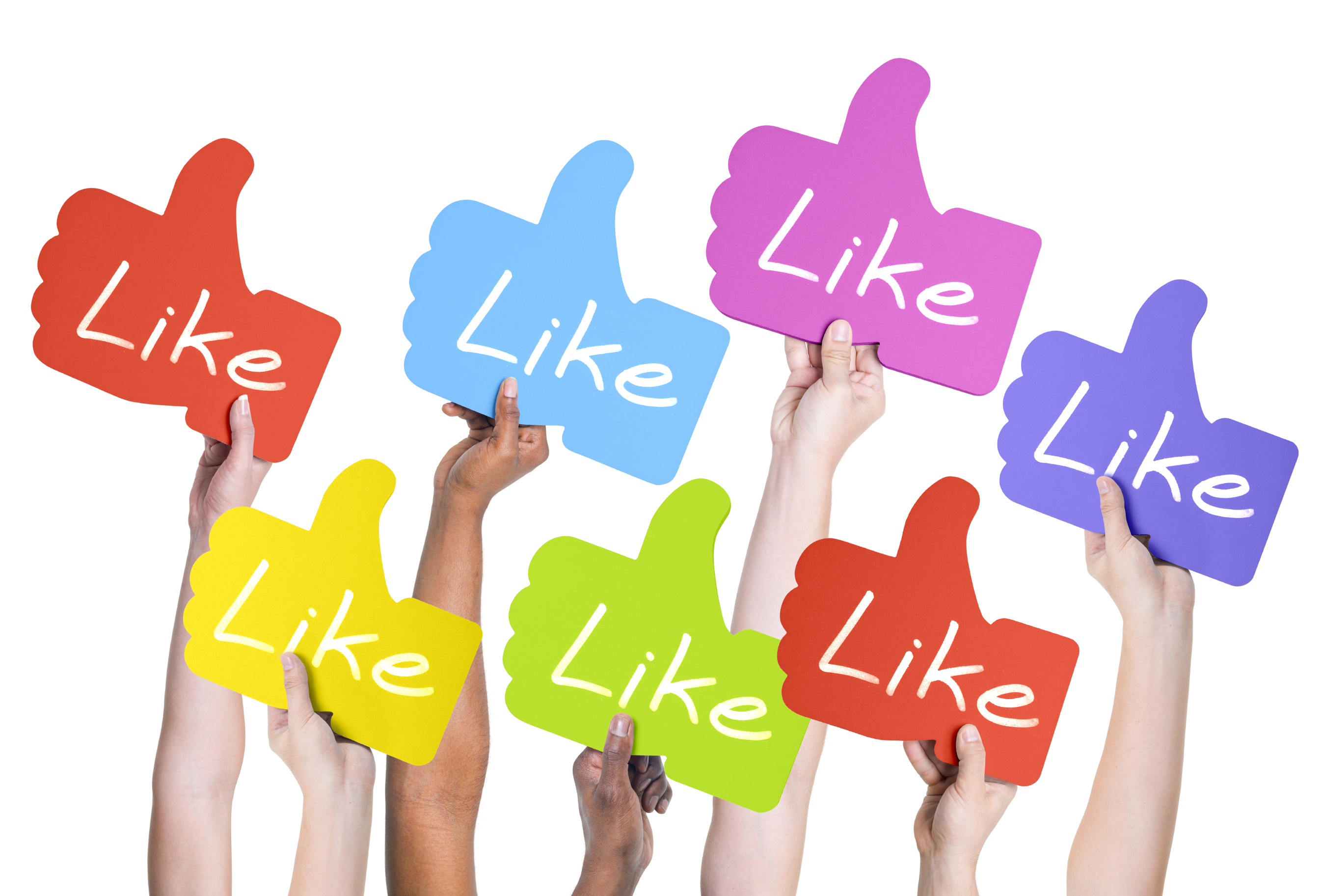 Try a Peach Parfait! Take a Recipes & Tip SheetPeaches are: Low fatHigh in Vitamin CHigh in Vitamin AHigh in Fiber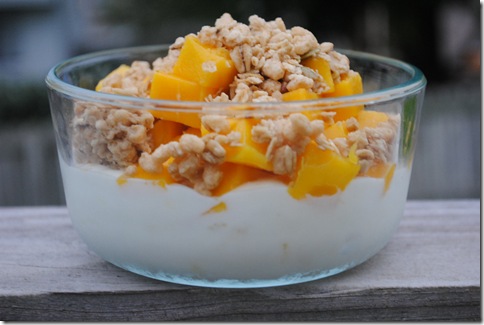 Buying fruits and vegetables in season can help you save money. When do I grow?Test your seasonality knowledge. Match the fruits and vegetables with the month in which they grow in North Carolina! Aug – Feb        May – JuneJuly                    July – Aug Sept – Oct        Year RoundJune – July        March – April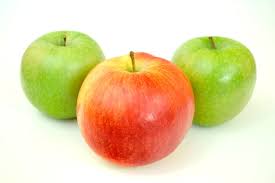 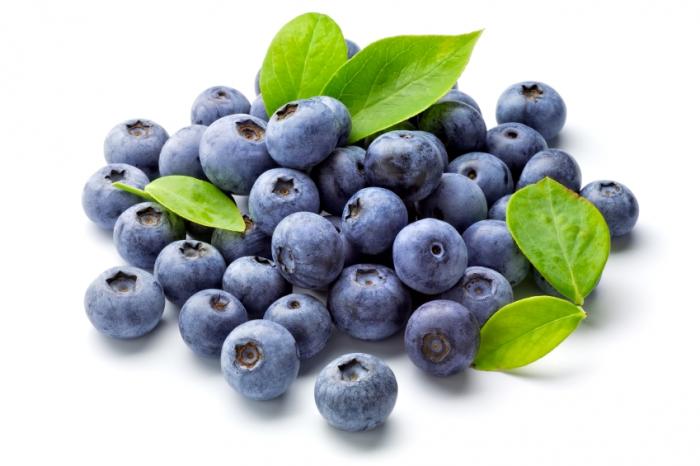 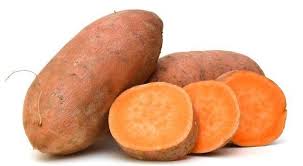 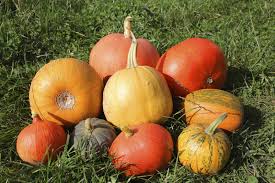 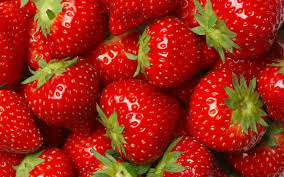 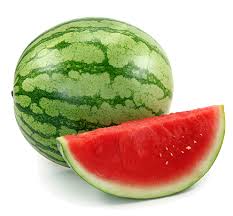 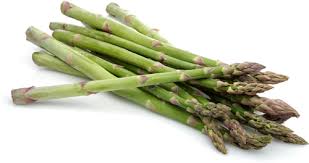 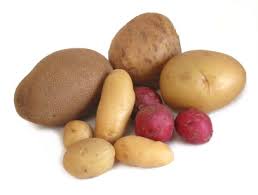 Apples are in Season! Family Fun Apple Activities:Pick-your-own apples at an orchardMake an apple recipe togetherTry different types of applesYouth Color Contest:On the coloring page, draw how these in-season fruits and vegetables grow: applesblackberriespumpkins sweet potatoes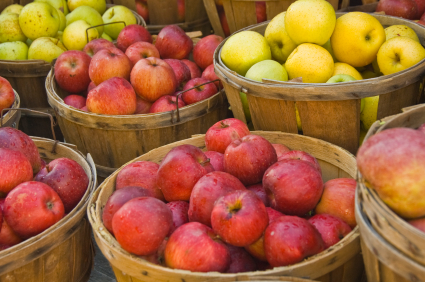 Apples contain: No fatVitamin CHigh in FiberTry these apples:MutzuSaylor Sunrise 
Golden deliciousTry these apples:FujiPink LadyGold Rush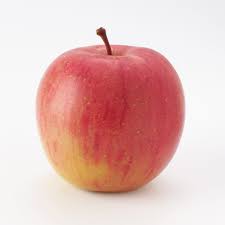 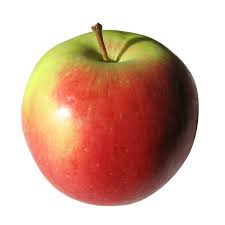 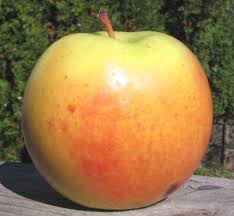 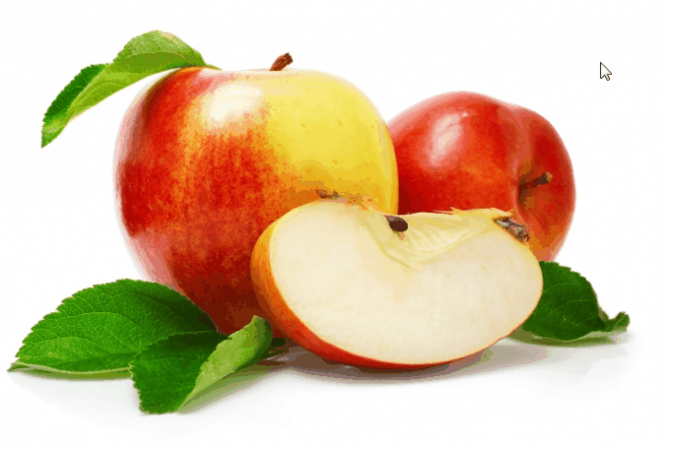 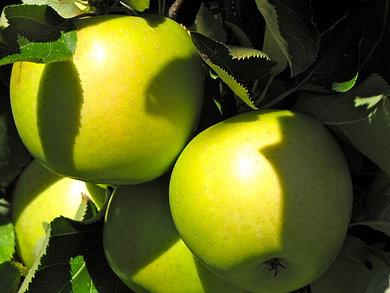 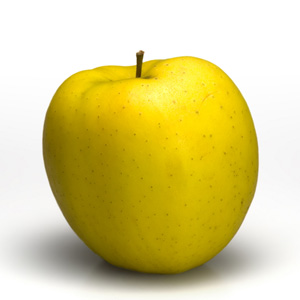 